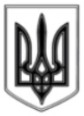 ЛИСИЧАНСКИЙ ГОРОДСКОЙ СОВЕТИСПОЛНИТЕЛЬНЫЙ КОМИТЕТРЕШЕНИЕ« 18 » .                                                                		 № 96г. ЛисичанскОб утверждении решений комиссии по  разрешению  спорных  вопросов землепользования.С целью реализации полномочий органов местного самоуправления по регулированию земельных отношений, руководствуясь ст. 13 Конституции Украины, ст. ст. 12, 83, 158 – 161 Земельного Кодекса Украины,      пп. 5) п. б) ч. 1  ст. 33 Закона Украины «О местном самоуправлении в Украине», решением Лисичанского городского совета от 24.11.2011г             № 21/359 исполнительный комитет Лисичанского городского советаРЕШИЛ:Утвердить решение комиссии по разрешению спорных вопросов землепользования   № 01-02/14 (прилагается).Отделу по вопросам внутренней политики, связям с общественностью и СМИ разместить данное решение на официальном сайте Лисичанского городского совета.Контроль за выполнением данного решения возложить на заместителя городского головы Голуба О. Н.Секретарь городского совета					М. Л. Власов